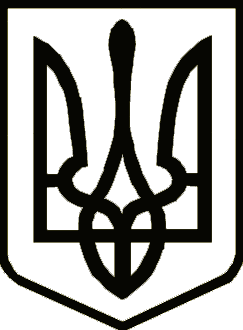 УКРАЇ НАчернігівська обласна державна адміністраціяУПРАВЛІННЯ  КАПІТАЛЬНОГО БУДІВНИЦТВАН А К А Звід 04 грудня 2023 р.                             Чернігів                                              №196  Про утворення робочої групи із ідентифікації та оцінки ризиківВідповідно до статей 6, 11, 41 Закону України «Про місцеві державні адміністрації», вимог Методичних рекомендацій з організації внутрішнього контролю розпорядниками бюджетних коштів у своїх закладах та у підвідомчих бюджетних установах, затверджених наказом Міністерства юстиції України      від 14.09.2012 №955, Інструкції з організації внутрішнього контролю в Управлінні капітального будівництва Чернігівської обласної державної адміністрації, затвердженої наказом начальника Управління капітального будівництва Чернігівської обласної державної адміністрації від 01.10.2020 № 267 (в редакції наказу начальника Управління капітального будівництва Чернігівської обласної державної адміністрації від 18.01.2022 № 12) (далі – Інструкція), з метою забезпечення функціонування внутрішнього контролю в Управлінні капітального будівництва Чернігівської обласної державної адміністрації (далі – Управління)н а к а з у ю :1. Утворити робочу групу із ідентифікації та оцінки ризиків в Управлінні капітального будівництва Чернігівської обласної державної адміністрації (далі – робоча група) у складі згідно з додатком.2. Робочій групі за дорученням начальника Управління, зверненнями керівників структурних підрозділів та посадових осіб, що безпосередньо підпорядковані начальнику Управління, проводити ідентифікацію, оцінку та систематичний перегляд ідентифікованих ризиків з метою виявлення нових та таких, що зазнали змін, відповідно до вимог Інструкції.3. Надати право керівнику робочої групи у разі необхідності залучати до її роботи працівників Управління з достатнім рівнем компетенції у відповідному напрямі діяльності, які здатні ідентифікувати ризики, оцінювати ймовірність їх виникнення та вплив на досягнення визначених цілей.4. Визначити особою, відповідальною за функціонування системи внутрішнього контролю в Управлінні, головного спеціаліста відділу фінансового забезпечення Людмилу ЛАПТІЙ. 5. Відповідальній особі на вимогу керівника робочої групи здійснювати забезпечення діяльності групи, а також підготовку та складання документів з питань організації внутрішнього контролю в Управлінні.6. Визнати таким, що втратив чинність наказ начальника Управління капітального будівництва Чернігівської обласної державної адміністрації від 19.01.2022 № 13 «Про утворення робочої групи із ідентифікації та оцінки ризиків». 7. Контроль за виконанням цього наказу залишаю за собою.Начальник                                                                            Ярослав СЛЄСАРЕНКО